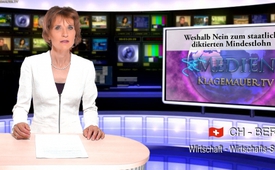 Weshalb "Nein" zum staatlich diktierten[...] Mindestlohn?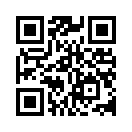 Weshalb "Nein" zum staatlich diktierten Mindestlohn?Was sind die Wurzeln des Wohlstandes in der Schweiz? Hier lebt eine Bevölkerung, die sich in entscheidenden Situationen stets als innovativ und anpassungsfähig gezeigt hat. Die Schweizer sind sich gewöhnt, selber anzupacken und nicht immer sofort nach dem Staat zu schreien. Es kann nicht sein, dass alle gesellschaftlichen und wirtschaftlichen Tätigkeiten durch den Staat – genauer: durch die Bürokratie des Staateskontrolliert werden müssen. Deshalb braucht es keine Mindestlohn-Regulierung. Mit einem flächendeckenden Mindestlohn werden die wirtschaftlich unterschiedlichen Regionen allesamt gleichgeschaltet. Lebenshaltungskosten, Lohnniveau, Steuerbelastung, Mietpreise, Topographie und wirtschaftliche Strukturen können nicht über einen Kamm geschert werden.von rmb.Quellen:Zeitung: Schweizerzeit Nr.7, 11.4.2014, „Nein zum staatlich diktierten Mindestlohn“ und „Unsinnige Auswirkungen“.Das könnte Sie auch interessieren:#CH-Politik - www.kla.tv/CH-PolitikKla.TV – Die anderen Nachrichten ... frei – unabhängig – unzensiert ...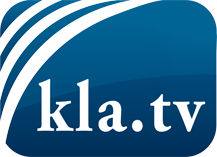 was die Medien nicht verschweigen sollten ...wenig Gehörtes vom Volk, für das Volk ...tägliche News ab 19:45 Uhr auf www.kla.tvDranbleiben lohnt sich!Kostenloses Abonnement mit wöchentlichen News per E-Mail erhalten Sie unter: www.kla.tv/aboSicherheitshinweis:Gegenstimmen werden leider immer weiter zensiert und unterdrückt. Solange wir nicht gemäß den Interessen und Ideologien der Systempresse berichten, müssen wir jederzeit damit rechnen, dass Vorwände gesucht werden, um Kla.TV zu sperren oder zu schaden.Vernetzen Sie sich darum heute noch internetunabhängig!
Klicken Sie hier: www.kla.tv/vernetzungLizenz:    Creative Commons-Lizenz mit Namensnennung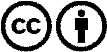 Verbreitung und Wiederaufbereitung ist mit Namensnennung erwünscht! Das Material darf jedoch nicht aus dem Kontext gerissen präsentiert werden. Mit öffentlichen Geldern (GEZ, Serafe, GIS, ...) finanzierte Institutionen ist die Verwendung ohne Rückfrage untersagt. Verstöße können strafrechtlich verfolgt werden.